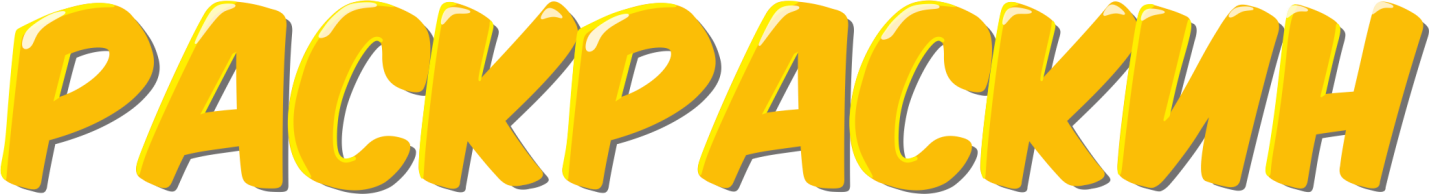 Журнал для детей и родителейКаждый месяц в журнале:КОНКУРСЫВИКТОРИНЫАФИША СОБЫТИЙРАСКРАСКИИ МНОГО ПОЛЕЗНОГО ДЛЯ ДЕТЕЙИ НУЖНОГО ДЛЯ РОДИТЕЛЕЙ!Вступи в группу Вконтакте и узнай, как можно получать журнал ежемесячно!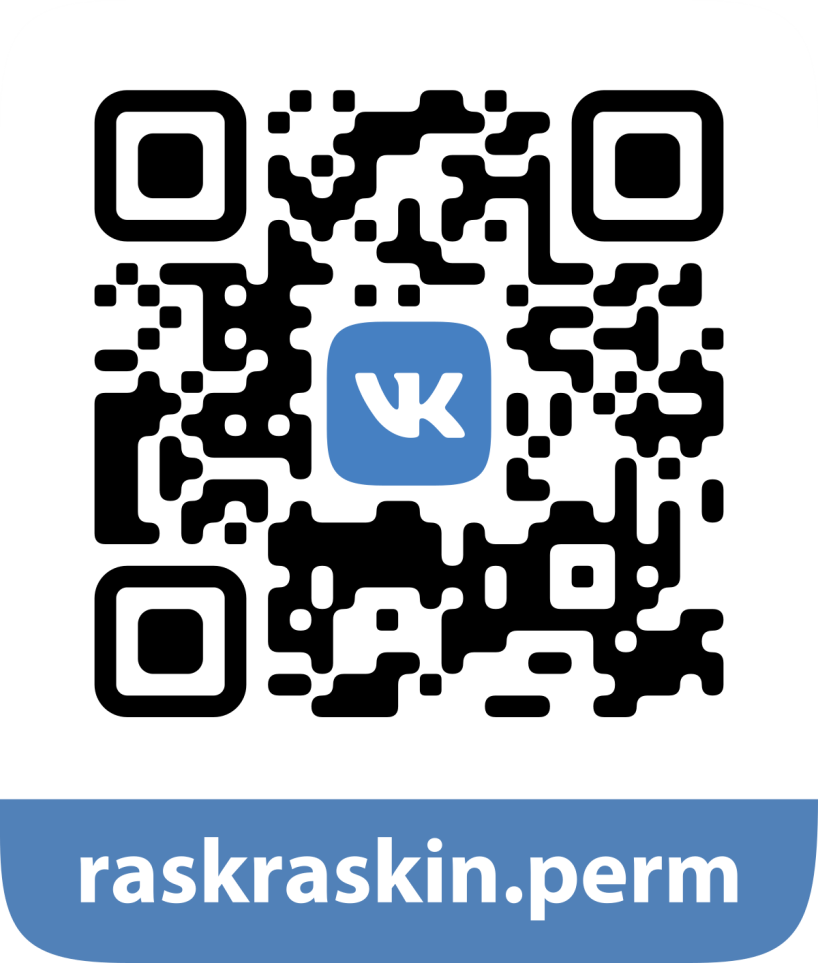 